      		UNACH-DGV-02-01.03FORMATO PARA PROYECTOS DE VINCULACIÓN CON LA SOCIEDAD1.- DATOS GENERALES DEL PROYECTO1.1.- Nombre del proyecto1.2.- Entidad ejecutora: Universidad Nacional de Chimborazo.1.3.- Cobertura y localización.Provincia CantónParroquiaComunidadGeorreferenciación: latitud y longitudMapa1.4.- Monto (USD)1.5.- Plazo de ejecuciónEl tiempo de ejecución del proyecto debe ser mínimo 3 años y máximo 5 años, para el efecto los convenios específicos tendrán vigencia igual al proyecto.1.6.- Sectores y subsectores de intervención definidos por SENPLADES (Ver Anexo 1)1.7.- Línea de InvestigaciónRevisar el siguiente link: http://investigacion.unach.edu.ec/paginas/lineas-investigacion.html1.8.- Beneficiarios.1.8.1.- Nombre de la organización/institución:1.8.2.- Datos del representante legal de la organización: Nombres:Teléfonos:Email:1.8.3.- Número de beneficiarios Cuadro 1. BeneficiariosFuente: Elaboración propia1.8.4.- Ubicación de la organización. Provincia: Cantón:Parroquia:Comunidad:Georreferenciación:(Adjuntar mapa de GOOGLEMAP o de otro sistema informático geográfico)1.9.- Postulantes.Cuadro 2. Datos de los postulantesFuente: Elaboración propia1.10.- Presupuesto.Cuadro 3. Detalle de presupuesto * Presupuesto Valorado (valor horas dedicadas por docentes, estudiantes, utilización de equipos, laboratorios e infraestructura)2.- ARTICULACIÓN CON LA PLANIFICACIÓN NACIONAL E INSTITUCIONAL.2.1.-  Objetivos del Plan Nacional del Buen Vivir al que aporta el proyecto. Seleccione con una X los objetivos que se articulan con el proyectoCuadro 4. Objetivos del PNBVFuente: Plan Nacional del Buen Vivir2.2 Objetivo estratégico del Plan Estratégico de Desarrollo Institucional.“Incrementar la vinculación con la sociedad para Impulsar el desarrollo local y zonal con proyectos inter y multi-disciplinarios de vinculación, integrado a las actividades de docencia e investigación, orientado a la internacionalización, la responsabilidad social universitaria, lacooperación, desarrollo y emprendimiento que promueve la transferencia de conocimientos científicos, tecnológicos y humanísticos”.3.- DIAGNÓSTICO Y PROBLEMA3.1.- Descripción de la situación actual del área de intervención del proyectoSe deberá analizar la situación actual o existente del área de intervención del proyecto considerando: localización, población desagregada por sexo, etnia y edad; educación, salud, servicios básicos, vialidad entre otros datos relevantes.3.2.- Identificación, descripción y diagnóstico del problema.El propósito de desarrollar un proyecto es el de resolver un problema, solventar una necesidad, o aprovechar una oportunidad; busca de esta manera obtener beneficios para un grupo de personas o para la comunidad en general. 3.2.1 Matriz de involucrados La matriz de involucrados se construye en función de una problemática que afecta a un grupo determinado y con instituciones públicas o privadas que trabajen en la temática.Cuadro 5. Matriz de involucradosFuente: Elaboración propia.3.2.2 Árbol de problemas 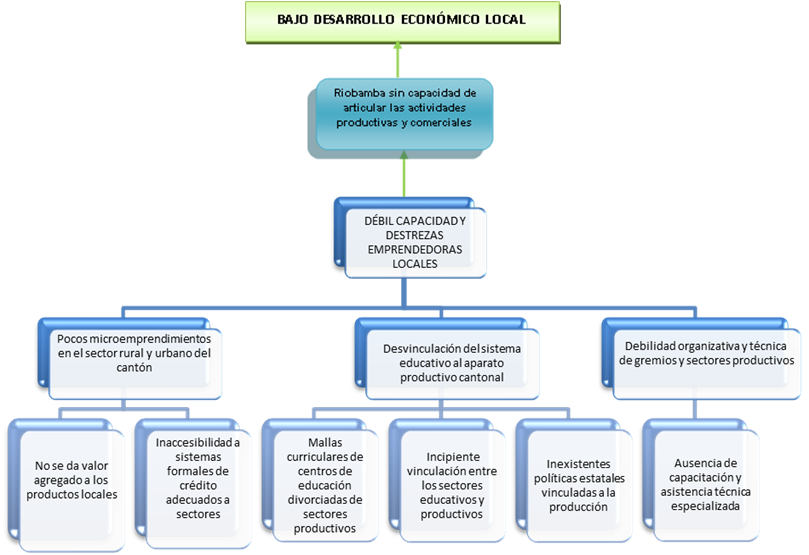 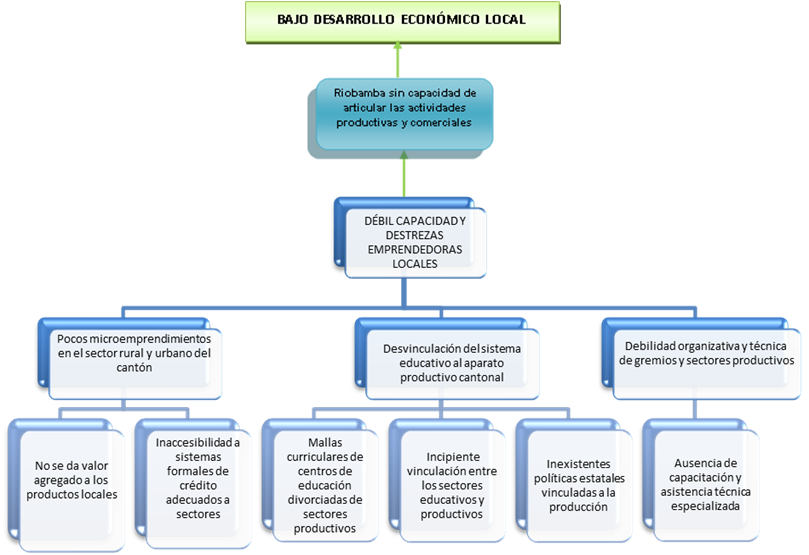 3.2.3 Descripción del problemaEn este ámbito es necesario describir los aspectos más importantes de manera clara y precisa, explicando la relevancia de la puesta en marcha del proyecto de acuerdo a los impactos esperados. A su vez se requiere indicar las posibles alternativas de solución en torno a la problemática planteada. Las posibles alternativas de solución parten justamente del análisis de causas y efectos (árbol de problemas), esto permite tener la claridad de los fines que se persigue, y cuáles serían los medios a utilizar. Es decir, nace con la identificación de un problema y termina con la identificación de alternativas de solución. 3.2.4 - Línea base del proyectoLa línea base debe contener indicadores cuantificados y desagregados y servirá para la construcción de metas e indicadores, los indicadores de la línea base están relacionados con los efectos del árbol de problemas y deben estar en concordancia con los resultados que se pretenden alcanzar.3.4 Análisis de la demanda y la oferta.Las fuentes de información son: INEC, SIISE, SNI u otras bases de datos oficiales.3.4.1 DemandaPara el análisis de la demanda considere la población de referencia, la población demandante potencial y la población demandante efectiva.Ejemplo:Población de referencia: 4950 (Personas con discapacidad del cantón Riobamba)Población demandante potencial: 3960 (Personas con discapacidad física)Población demandante efectiva: 370 (ASODICH)3.4.2 OfertaEn caso de que las instituciones atiendan en temas relacionados con el proyecto, indicar la institución y el número de personas atendidas.3.4.3 Demanda insatisfechaPara calcular la demanda insatisfecha utilice la ecuación de crecimiento poblacional: Ejemplo: La demanda efectiva del proyecto es de 370 personas con discapacidad motriz, cuya tasa de crecimiento es del 5%. La oferta atiende a 120 personas por aaño, con una tasa de crecimiento del 3%.DEMANDA 2017:  	 OFERTA 2017:		Cuadro 6. Cálculo demanda insatisfechaFuente: Elaboración propia3.5.-  Identificación y cuantificación de la población objetivo.Es el grupo de personas a quienes va dirigido el proyecto (personas, familias, grupos sociales). Segregar por sexo, localización geográfica de la población beneficiaria, actividad que desarrolla, condiciones socio-económicas, etc.Cuadro 7. Cuantificación de la población objetivo4.-  OBJETIVOS DEL PROYECTO4.1. Objetivo general o propósitoConsiderar el objetivo general del perfil.4.2.- Objetivos específicos o componentes Considerar los objetivos específicos del perfil.5. MATRIZ DE MARCO LÓGICOEs una herramienta que sirve para facilitar el proceso de conceptualización, diseño, ejecución, seguimiento y evaluación de proyectos. En esta concuerdan los objetivos, componentes, actividades, indicadores, medios de verificación y supuestos del proyecto, que permiten al gestor y al evaluador tener una idea global del proyecto.Cuadro 8. Estructura Matriz de marco lógicoFuente: Elaboración propiaEjemplo: 6.- FINANCIAMIENTO Y PRESUPUESTO 6.1 Presupuesto y financiamiento del proyecto El presupuesto deberá presentarse por todo el tiempo de ejecución del proyecto y por componente, se deberá efectuar una descripción del organismo u organismos que financian el proyecto de acuerdo a cada fuente de financiamiento. Esta información se actualizará cada año de ejecución con la nueva designación presupuestaria.Cuadro 9. Resumen de las Fuentes de Financiamiento.Fuente: Elaboración propia 7.- ESTRATEGIA DE EJECUCIÓN 7.1 Cronograma valorado por componentes y actividadesEn función de las actividades del proyecto se debe presentar un cronograma de ejecución en función del tiempo (cuatrimestres), metas y presupuesto destinado para cada actividad. Desarrollar globalmente para proyectos plurianuales.8.- SEGUIMIENTO Y EVALUACIÓNEl objetivo del seguimiento es identificar resultados y deficiencias respectoa la programación planteada y tomar correctivos para optimizar los resultados previstos en el proyecto.Se realizará a través de la ficha de seguimiento (Anexo 2), los avances reportarán los líderes de proyectos a la Dirección de Vinculación con la sociedad cada dos meses, adjuntando las evidencias correspondientes en digital; los documentos deberán contar con el sello respectivo con tinta azul en la parte inferior derecha del documento y con las respectivas firmas.La evaluación de resultados lo realizará la Dirección de Vinculación con la Sociedad al final de cada año del ejercicio fiscal con el propósito de determinar el cumplimiento de los indicadores establecidos en la matriz de marco lógico (Anexo 3).9.- EVALUACIÓN DE IMPACTOLa evaluación de impacto se realizará una vez finalizado el proyecto luego de su operación o funcionamiento en base los indicadores establecidos en la matriz de marco lógico.Presentado por:           __________________________Fecha de aprobación:  __________________________10.- ANEXOS:  10.1 Sectores y sub sectores.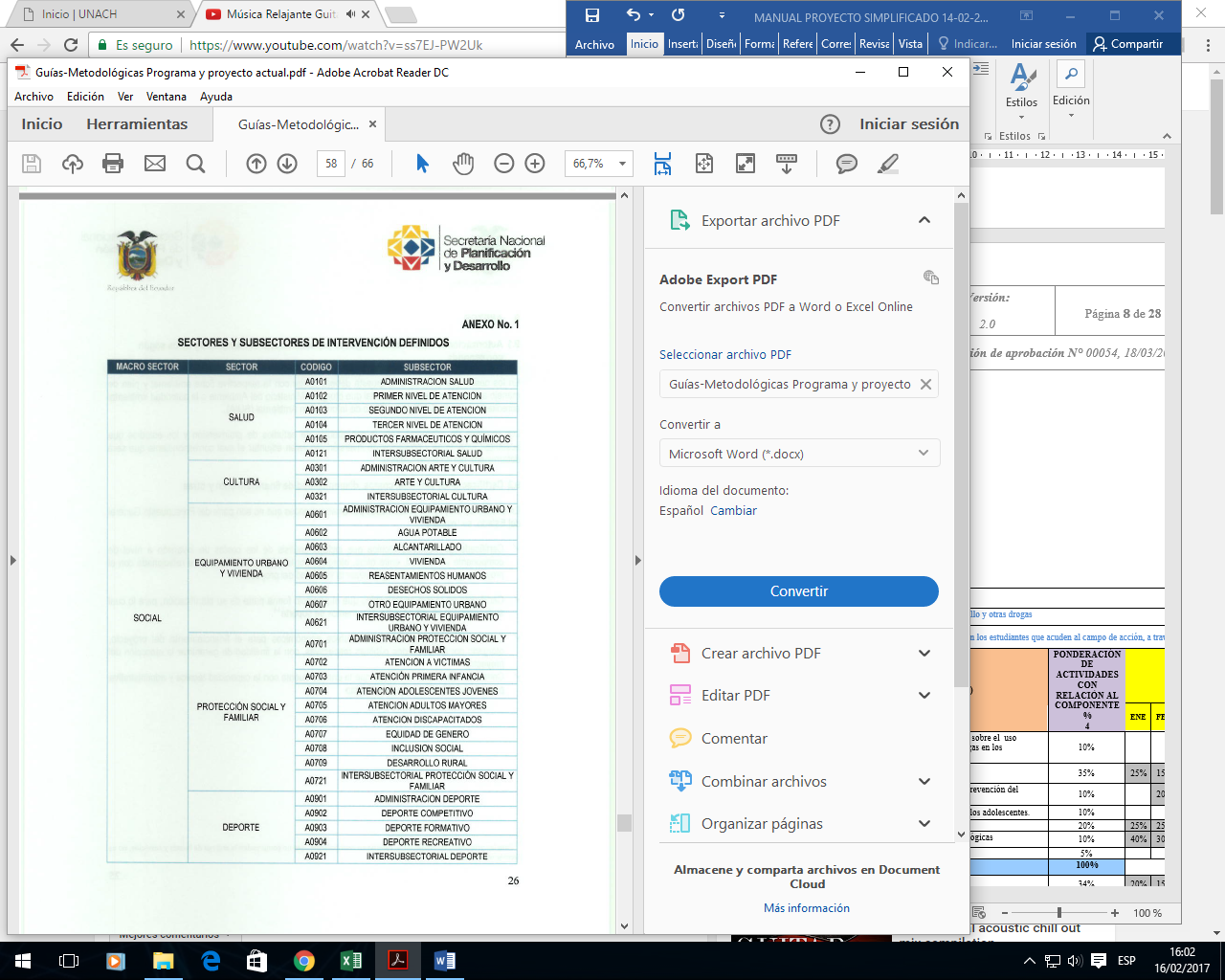 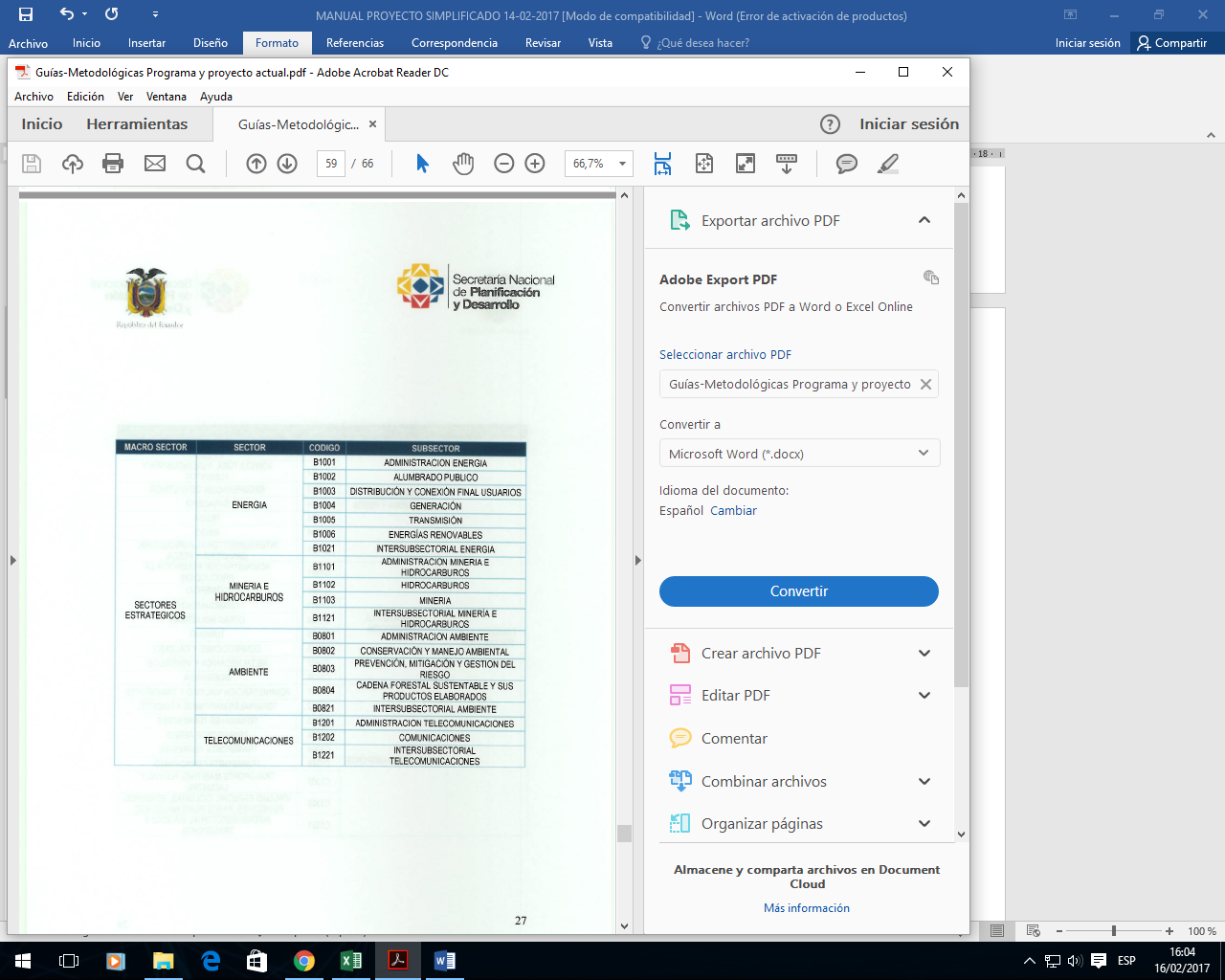 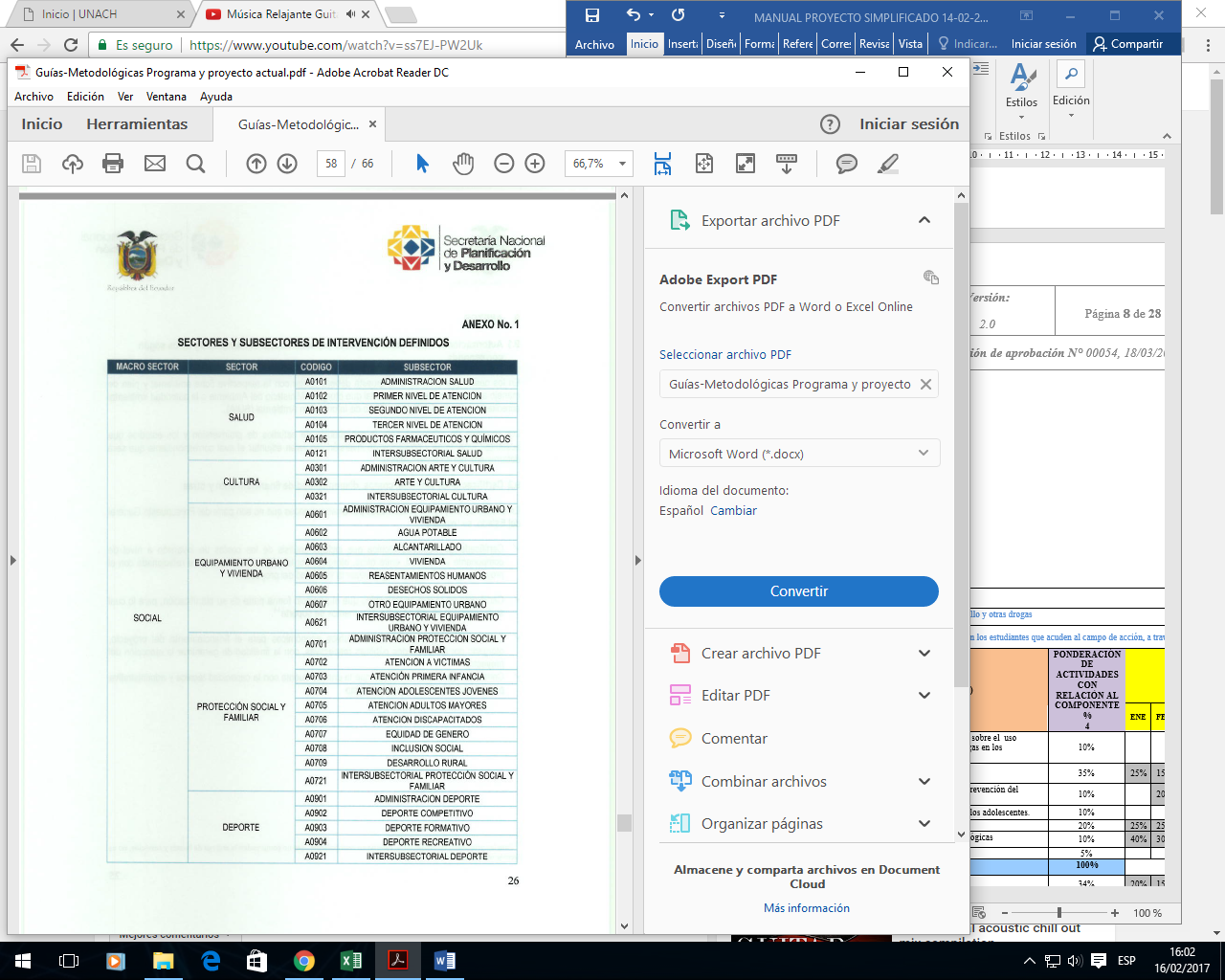 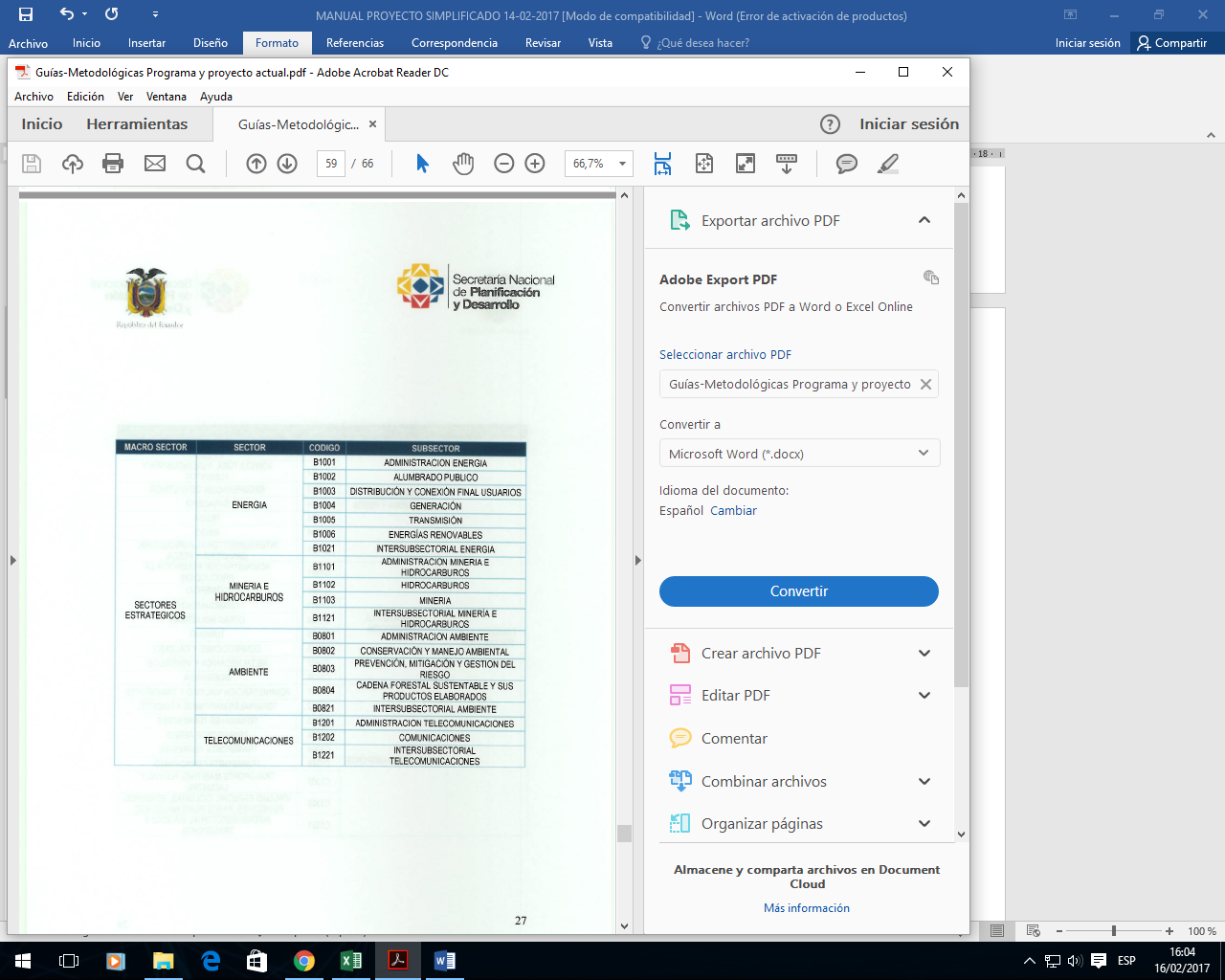 10.2 Ficha de seguimiento10.3 Ficha de evaluación10.4.- Cálculo del presupuesto valorado para el tiempo de ejecución del proyecto.10.5.- Resultado e impacto 9.- BIBLIOGRAFIAMejorando el diseño y la supervisión del proyecto: “Manual de consulta para el marco lógico y el ISDP”USAID, “Guía de orientación No-2 Identificación, Formulación y Evaluación Social de Proyectos de inversión pública a nivel de perfil”Ing. Jorge W. Bonilla P, “Diseño de proyectos Sociales con enfoque de marco lógico”CEPAL, “Manual de Formulación, Evaluación y Monitoreo de Proyectos Sociales”SENPLADES, Guía Metodológica de programas y proyectos.Profesor: Juan Carlos Arango, Universidad de Medellín, Facultad de Ciencias Económicas y Administrativas, “Metodología de la investigación” ppt.Municipalidad San Pedro de la Paz, “Guía básica de formulación de proyectos y fuentes de financiamiento.DESCRIPCIÓNTOTAL% PARTICIPACIÒNHombresMujeresFACULTADCARRERACOORDINACIÓN DE VINCULACIÓN DE FACULTADDOCENTE LÍDER DEL PROYECTOFUENTE DE FINANCIAMIENTOMONTOMONTOMONTOFUENTE DE FINANCIAMIENTOEfectivoValorado*TotalPresupuesto Institucional (Gasto corriente)Presupuesto Nacional - SENPLADES (Inversión)Aporte beneficiariosAporte de cooperaciónObjetivo 1. Consolidar el Estado democrático y la construcción del poder popularObjetivo 2. Auspiciar la igualdad, la cohesión, la inclusión y la equidad social y territorial, en la diversidadObjetivo 3. Mejorar la calidad de vida de la población                                        Objetivo 4. Fortalecer las capacidades y potencialidades de la ciudadaníaObjetivo 5. Construir espacios de encuentro común y fortalecer la identidad nacional, las identidades diversas, la plurinacionalidad y la interculturalidadObjetivo 6. Consolidar la transformación de la justicia y fortalecer la seguridad integral, en estricto respeto a los derechos humanosObjetivo 7. Garantizar los derechos de la naturaleza y promover la sostenibilidad ambiental territorial y globalObjetivo 8. Consolidar el sistema económico social y solidario, de forma sostenibleObjetivo 9.Garantizar el trabajo digno en todas sus formasObjetivo 10. Impulsar la transformación de la matriz productivaObjetivo 11. Asegurar la soberanía y eficiencia de los sectores estratégicos para la transformación industrial y tecnológicaGRUPOSPROBLEMASPERCIBIDOSPOSIBLES SOLUCIONESINTERESESRECURSOS Y MANDATOSPersonas con discapacidad motrizExclusión socialCrear programas de fomento al emprendimiento Muy interesadosLey Orgánica de Economía Popular y Solidaria. CONADISAusencia de una política local de inclusiónPropuesta de ordenanza.Muy interesadoLey Orgánica de DiscapacidadesAÑOnDEMANDA(D)OFERTA(O)DEMANDA INSATISFECHA(DI = D – O)DEMANDA INSATISFECHA OBJETIVO (DI*80%)201603701202017138912426521220182408127281224201934281312972382020445013531525220215472139333266AÑOPOBLACIÓN OBJETIVOSEXOSEXOGRUPO DE EDADGRUPO DE EDADGRUPO DE EDADGRUPO DE EDADGRUPO DE EDADAÑOPOBLACIÓN OBJETIVOHMNiños- Niñas(de  5 a 10 años)Adolescentes(de 11 a 19 años)Jóvenes(de 20 a 25 años)Adultos (de 26 a 65 años)Adultos mayores(de 66  años en adelante) 20172122018224201923820202522021266PREGUNTAS DE APOYONARRACIÓNINDICADOR VERIFICABLEFuente DE VERIFICACIÓNSUPUESTO¿Para qué se está realizando el proyecto?FIN:(Objetivo de desarrollo) Cambio Social a largo plazoEFECTOCambio Social¿Qué es lo que se tendría que cumplir?PROPÓSITO: (Objetivo General)Problema centralRESULTADODescriben calidad, cantidad y tiempoIndica donde se evidencian dichos cambios, corresponden al cumplimiento de los indicadores por cada uno del detalle: Propósito, Componentes y Actividades.Muestran aquellos aspectos que se escapan de nuestro control que pueden repercutir en la ejecución del proyecto.¿Qué es lo que se tiene que producir?COMPONENTES:(Objetivos Específicos)Causas del problema centralPRODUCTOS O SERVICIOSDescriben calidad, cantidad y tiempoIndica donde se evidencian dichos cambios, corresponden al cumplimiento de los indicadores por cada uno del detalle: Propósito, Componentes y Actividades.Muestran aquellos aspectos que se escapan de nuestro control que pueden repercutir en la ejecución del proyecto.¿Cómo y con qué los van a producir?ACTIVIDADES: (Causas secundarias del problema)Acciones, actividades principales.ACTIVIDAD y PRESUPUESTOActividad: $...Indica donde se evidencian dichos cambios, corresponden al cumplimiento de los indicadores por cada uno del detalle: Propósito, Componentes y Actividades.Muestran aquellos aspectos que se escapan de nuestro control que pueden repercutir en la ejecución del proyecto.NARRACIÓNINDICADORVERIFICADORSUPUESTOFIN: Contribuir  que  Riobamba sea considerada como el eje de la economía en la zona centro del país, con capacidad de  articular la actividad productiva y comercial.% de ingreso por actividad  productiva al 2019.Diagnóstico cantonal  socio-económico.Hay estabilidad económica y política en el país.PROPÓSITO:Fortalecer las capacidades y destrezas emprendedoras locales para desarrollar alternativas de autoempleo.10 % de incremento en los emprendimientos locales hasta el 2019.Diagnóstico cantonal socio-económicoApoyo de los emprendedores en la ejecución del proyecto.COMPONENTES:Fomentar emprendimientos productivos innovadores y con equidad de género200 personas cuentan con capacitación técnica especializada fomentando el empleo al 2019.1 Feria local con microempresarios cantonales hasta el 2019.Módulos impartidos, Registros de asistencia, fotos, memorias, etc….Actas de compromiso,  contrato, pliegos, fotografías, diseños de stands, etc….Apoyo de los beneficiarios para la ejecución de las actividadesACTIVIDADES:1.1.- Alianzas interinstitucionales para la ejecución de la propuesta.1.2.- Desarrollo de las propuestas de capacitación con las instituciones involucradas1.3.- …..Propuesta elaborada $0,002 capacitaciones en atención al cliente y estrategias de Marketing.$ 2000,00Convenios, fotos, etc.Listado de participantes, registros de asistencia a las capacitaciones, Certificados, fotos, módulos de capacitación, etc….Organizaciones participan en la suscripción de las alianzas interinstitucionales.Participación activa de los beneficiarios en las capacitaciones impartidas.DESCRIPCIÓNNO- PARTIDAFUENTES DE FINANCIAMIENTO (dólares)FUENTES DE FINANCIAMIENTO (dólares)FUENTES DE FINANCIAMIENTO (dólares)FUENTES DE FINANCIAMIENTO (dólares)FUENTES DE FINANCIAMIENTO (dólares)FUENTES DE FINANCIAMIENTO (dólares)FUENTES DE FINANCIAMIENTO (dólares)FUENTES DE FINANCIAMIENTO (dólares)TOTALDESCRIPCIÓNNO- PARTIDAExternasExternasExternasExternasExternasExternasInternaInternaTOTALDESCRIPCIÓNNO- PARTIDAFiscalesCooperaciónAporte BeneficiarioAporte BeneficiarioAporte BeneficiarioAporte BeneficiarioAporte InstitucionalAporte InstitucionalTOTALDESCRIPCIÓNNO- PARTIDAFiscalesCooperaciónEfectivoEfectivoValoradoValoradoEfectivoValoradoTOTALComponente 1Componente 1Componente 1Componente 1Componente 1Componente 1Componente 1Componente 1Componente 1Componente 1Componente 1Act. 1.1Act. 1.2Sub total C1Componente 2Componente 2Componente 2Componente 2Componente 2Componente 2Componente 2Componente 2Componente 2Componente 2Componente 2Act. 2.1Act. 2.2Sub total C2TOTALCuadro 10. Cronograma valorado por componente y actividadCuadro 10. Cronograma valorado por componente y actividadCuadro 10. Cronograma valorado por componente y actividadCuadro 10. Cronograma valorado por componente y actividadCuadro 10. Cronograma valorado por componente y actividadCuadro 10. Cronograma valorado por componente y actividadCuadro 10. Cronograma valorado por componente y actividadCuadro 10. Cronograma valorado por componente y actividadCuadro 10. Cronograma valorado por componente y actividadCuadro 10. Cronograma valorado por componente y actividadCuadro 10. Cronograma valorado por componente y actividadCuadro 10. Cronograma valorado por componente y actividadCuadro 10. Cronograma valorado por componente y actividadCuadro 10. Cronograma valorado por componente y actividadCuadro 10. Cronograma valorado por componente y actividadCuadro 10. Cronograma valorado por componente y actividadCuadro 10. Cronograma valorado por componente y actividadCuadro 10. Cronograma valorado por componente y actividadCuadro 10. Cronograma valorado por componente y actividadCuadro 10. Cronograma valorado por componente y actividadCuadro 10. Cronograma valorado por componente y actividadCuadro 10. Cronograma valorado por componente y actividadCuadro 10. Cronograma valorado por componente y actividadCuadro 10. Cronograma valorado por componente y actividadCuadro 10. Cronograma valorado por componente y actividadCuadro 10. Cronograma valorado por componente y actividadCuadro 10. Cronograma valorado por componente y actividadCuadro 10. Cronograma valorado por componente y actividadCuadro 10. Cronograma valorado por componente y actividadCuadro 10. Cronograma valorado por componente y actividadCuadro 10. Cronograma valorado por componente y actividadCuadro 10. Cronograma valorado por componente y actividadCuadro 10. Cronograma valorado por componente y actividadCuadro 10. Cronograma valorado por componente y actividadCuadro 10. Cronograma valorado por componente y actividadCuadro 10. Cronograma valorado por componente y actividadCuadro 10. Cronograma valorado por componente y actividadCuadro 10. Cronograma valorado por componente y actividadCuadro 10. Cronograma valorado por componente y actividadCuadro 10. Cronograma valorado por componente y actividadCuadro 10. Cronograma valorado por componente y actividadCuadro 10. Cronograma valorado por componente y actividadCuadro 10. Cronograma valorado por componente y actividadCuadro 10. Cronograma valorado por componente y actividadCuadro 10. Cronograma valorado por componente y actividadCuadro 10. Cronograma valorado por componente y actividadCuadro 10. Cronograma valorado por componente y actividadCuadro 10. Cronograma valorado por componente y actividadCuadro 10. Cronograma valorado por componente y actividadCuadro 10. Cronograma valorado por componente y actividadOBJETIVO GENERALOBJETIVO GENERALOBJETIVO GENERALOBJETIVO GENERALOBJETIVO GENERALOBJETIVO GENERALOBJETIVO GENERALOBJETIVO GENERALOBJETIVO GENERALOBJETIVO GENERALOBJETIVO GENERALOBJETIVO GENERALOBJETIVO GENERALOBJETIVO GENERALOBJETIVO GENERALOBJETIVO GENERALOBJETIVO GENERALOBJETIVO GENERALOBJETIVO GENERALOBJETIVO GENERALOBJETIVO GENERALOBJETIVO GENERALOBJETIVO GENERALOBJETIVO GENERALOBJETIVO GENERALOBJETIVO GENERALOBJETIVO GENERALOBJETIVO GENERALOBJETIVO GENERALOBJETIVO GENERALOBJETIVO GENERALOBJETIVO GENERALOBJETIVO GENERALOBJETIVO GENERALOBJETIVO GENERALOBJETIVO GENERALOBJETIVO GENERALOBJETIVO GENERALOBJETIVO GENERALOBJETIVO GENERALOBJETIVO GENERALOBJETIVO GENERALOBJETIVO GENERALOBJETIVO GENERALOBJETIVO GENERALOBJETIVO GENERALOBJETIVO GENERALOBJETIVO GENERALOBJETIVO GENERALOBJETIVO GENERALNoOBJETIVOS ESPECIFICOS (COMPONENTES)              METAS CUANTIFICABLES                   ACTIVIDADES        COSTO                     COSTO                     CRONOGRAMA CRONOGRAMA CRONOGRAMA CRONOGRAMA CRONOGRAMA CRONOGRAMA CRONOGRAMA CRONOGRAMA CRONOGRAMA CRONOGRAMA CRONOGRAMA CRONOGRAMA CRONOGRAMA CRONOGRAMA CRONOGRAMA CRONOGRAMA CRONOGRAMA CRONOGRAMA CRONOGRAMA CRONOGRAMA CRONOGRAMA CRONOGRAMA CRONOGRAMA CRONOGRAMA CRONOGRAMA CRONOGRAMA CRONOGRAMA CRONOGRAMA CRONOGRAMA CRONOGRAMA CRONOGRAMA CRONOGRAMA CRONOGRAMA CRONOGRAMA CRONOGRAMA CRONOGRAMA CRONOGRAMA CRONOGRAMA CRONOGRAMA CRONOGRAMA CRONOGRAMA CRONOGRAMA CRONOGRAMA NoOBJETIVOS ESPECIFICOS (COMPONENTES)              METAS CUANTIFICABLES                   ACTIVIDADES        COSTO                     COSTO                     AÑO 1 (20…)AÑO 1 (20…)AÑO 1 (20…)AÑO 1 (20…)AÑO 1 (20…)AÑO 1 (20…)AÑO 1 (20…)AÑO 1 (20…)AÑO 1 (20…)AÑO 1 (20…)AÑO 1 (20…)AÑO 1 (20…)AÑO 1 (20…)AÑO 2 (20…)AÑO 2 (20…)AÑO 2 (20…)AÑO 2 (20…)AÑO 2 (20…)AÑO 2 (20…)AÑO 2 (20…)AÑO 2 (20…)AÑO 2 (20…)AÑO 2 (20…)AÑO 2 (20…)AÑO 2 (20…)AÑO 2 (20…)AÑO 2 (20…)AÑO 2 (20…)AÑO 3 (20…)AÑO 3 (20…)AÑO 3 (20…)AÑO 3 (20…)AÑO 3 (20…)AÑO 3 (20…)AÑO 3 (20…)AÑO 3 (20…)AÑO 3 (20…)AÑO 3 (20…)AÑO 3 (20…)AÑO 3 (20…)AÑO 3 (20…)AÑO 3 (20…)AÑO 3 (20…)NoOBJETIVOS ESPECIFICOS (COMPONENTES)              METAS CUANTIFICABLES                   ACTIVIDADES        COSTO                     COSTO                     IIIIIIIIIIIIIIIIIIIVIVIVIVIIIIIIIIIIIIIIIIIIIIIIIIVIVIVIVIIIIIIIIIIIIIIIIIIIIIIIIIVIVIV1 Componente 11 Componente 11 Componente 1SUB TOTAL 10,00 0,00 2Componente 22Componente 22Componente 2SUB TOTAL 20,000,003Componente 33Componente 33Componente 3SUB TOTAL 30,000,004 Componente 44 Componente 44 Componente 4SUB TOTAL 40,00 0,00 TOTALTOTALTOTALTOTALTOTALPROGRAMA:PROGRAMA:FOMENTO DE LA SALUD INTEGRALFOMENTO DE LA SALUD INTEGRALFOMENTO DE LA SALUD INTEGRALFOMENTO DE LA SALUD INTEGRALFOMENTO DE LA SALUD INTEGRALFOMENTO DE LA SALUD INTEGRALFOMENTO DE LA SALUD INTEGRALFOMENTO DE LA SALUD INTEGRALFOMENTO DE LA SALUD INTEGRALFOMENTO DE LA SALUD INTEGRALFOMENTO DE LA SALUD INTEGRALFOMENTO DE LA SALUD INTEGRALFOMENTO DE LA SALUD INTEGRALFOMENTO DE LA SALUD INTEGRALFOMENTO DE LA SALUD INTEGRALFOMENTO DE LA SALUD INTEGRALPROYECTO:PROYECTO:Educación preventiva contra el uso indebido de alcohol, cigarrillo y otras drogasEducación preventiva contra el uso indebido de alcohol, cigarrillo y otras drogasEducación preventiva contra el uso indebido de alcohol, cigarrillo y otras drogasEducación preventiva contra el uso indebido de alcohol, cigarrillo y otras drogasEducación preventiva contra el uso indebido de alcohol, cigarrillo y otras drogasEducación preventiva contra el uso indebido de alcohol, cigarrillo y otras drogasEducación preventiva contra el uso indebido de alcohol, cigarrillo y otras drogasEducación preventiva contra el uso indebido de alcohol, cigarrillo y otras drogasEducación preventiva contra el uso indebido de alcohol, cigarrillo y otras drogasEducación preventiva contra el uso indebido de alcohol, cigarrillo y otras drogasEducación preventiva contra el uso indebido de alcohol, cigarrillo y otras drogasEducación preventiva contra el uso indebido de alcohol, cigarrillo y otras drogasEducación preventiva contra el uso indebido de alcohol, cigarrillo y otras drogasEducación preventiva contra el uso indebido de alcohol, cigarrillo y otras drogasEducación preventiva contra el uso indebido de alcohol, cigarrillo y otras drogasEducación preventiva contra el uso indebido de alcohol, cigarrillo y otras drogasOBJETIVO GENERAL:OBJETIVO GENERAL:Prevenir el alto consumo de Alcohol, cigarrillo y otras drogas en los estudiantes que acuden al campo de acción, a través del uso adecuado del tiempo librePrevenir el alto consumo de Alcohol, cigarrillo y otras drogas en los estudiantes que acuden al campo de acción, a través del uso adecuado del tiempo librePrevenir el alto consumo de Alcohol, cigarrillo y otras drogas en los estudiantes que acuden al campo de acción, a través del uso adecuado del tiempo librePrevenir el alto consumo de Alcohol, cigarrillo y otras drogas en los estudiantes que acuden al campo de acción, a través del uso adecuado del tiempo librePrevenir el alto consumo de Alcohol, cigarrillo y otras drogas en los estudiantes que acuden al campo de acción, a través del uso adecuado del tiempo librePrevenir el alto consumo de Alcohol, cigarrillo y otras drogas en los estudiantes que acuden al campo de acción, a través del uso adecuado del tiempo librePrevenir el alto consumo de Alcohol, cigarrillo y otras drogas en los estudiantes que acuden al campo de acción, a través del uso adecuado del tiempo librePrevenir el alto consumo de Alcohol, cigarrillo y otras drogas en los estudiantes que acuden al campo de acción, a través del uso adecuado del tiempo librePrevenir el alto consumo de Alcohol, cigarrillo y otras drogas en los estudiantes que acuden al campo de acción, a través del uso adecuado del tiempo librePrevenir el alto consumo de Alcohol, cigarrillo y otras drogas en los estudiantes que acuden al campo de acción, a través del uso adecuado del tiempo librePrevenir el alto consumo de Alcohol, cigarrillo y otras drogas en los estudiantes que acuden al campo de acción, a través del uso adecuado del tiempo librePrevenir el alto consumo de Alcohol, cigarrillo y otras drogas en los estudiantes que acuden al campo de acción, a través del uso adecuado del tiempo librePrevenir el alto consumo de Alcohol, cigarrillo y otras drogas en los estudiantes que acuden al campo de acción, a través del uso adecuado del tiempo librePrevenir el alto consumo de Alcohol, cigarrillo y otras drogas en los estudiantes que acuden al campo de acción, a través del uso adecuado del tiempo librePrevenir el alto consumo de Alcohol, cigarrillo y otras drogas en los estudiantes que acuden al campo de acción, a través del uso adecuado del tiempo librePrevenir el alto consumo de Alcohol, cigarrillo y otras drogas en los estudiantes que acuden al campo de acción, a través del uso adecuado del tiempo libreNoOBJETIVOS ESPECIFICOS (COMPONENTES Y/O SUBPROYECTOS)         
     1PONDERACIÓN DEL COMPONENTE CON RELACIÒN AL PROYECTO %
2ACTIVIDADES       
 (Para Cumplir Meta)                           
     3PONDERACIÓN DE ACTIVIDADES CON RELACIÒN AL COMPONENTE %
4CRONOGRAMA DE PLANIFICACIÓN
5CRONOGRAMA DE PLANIFICACIÓN
5CRONOGRAMA DE PLANIFICACIÓN
5CRONOGRAMA DE PLANIFICACIÓN
5CRONOGRAMA DE PLANIFICACIÓN
5CRONOGRAMA DE PLANIFICACIÓN
5CRONOGRAMA DE PLANIFICACIÓN
5CRONOGRAMA DE PLANIFICACIÓN
5CRONOGRAMA DE PLANIFICACIÓN
5CRONOGRAMA DE PLANIFICACIÓN
5CRONOGRAMA DE PLANIFICACIÓN
5CRONOGRAMA DE PLANIFICACIÓN
5TOTAL
6NoOBJETIVOS ESPECIFICOS (COMPONENTES Y/O SUBPROYECTOS)         
     1PONDERACIÓN DEL COMPONENTE CON RELACIÒN AL PROYECTO %
2ACTIVIDADES       
 (Para Cumplir Meta)                           
     3PONDERACIÓN DE ACTIVIDADES CON RELACIÒN AL COMPONENTE %
4CRONOGRAMA DE PLANIFICACIÓN
5CRONOGRAMA DE PLANIFICACIÓN
5CRONOGRAMA DE PLANIFICACIÓN
5CRONOGRAMA DE PLANIFICACIÓN
5CRONOGRAMA DE PLANIFICACIÓN
5CRONOGRAMA DE PLANIFICACIÓN
5CRONOGRAMA DE PLANIFICACIÓN
5CRONOGRAMA DE PLANIFICACIÓN
5CRONOGRAMA DE PLANIFICACIÓN
5CRONOGRAMA DE PLANIFICACIÓN
5CRONOGRAMA DE PLANIFICACIÓN
5CRONOGRAMA DE PLANIFICACIÓN
5TOTAL
6NoOBJETIVOS ESPECIFICOS (COMPONENTES Y/O SUBPROYECTOS)         
     1PONDERACIÓN DEL COMPONENTE CON RELACIÒN AL PROYECTO %
2ACTIVIDADES       
 (Para Cumplir Meta)                           
     3PONDERACIÓN DE ACTIVIDADES CON RELACIÒN AL COMPONENTE %
4CRONOGRAMA DE PLANIFICACIÓN
5CRONOGRAMA DE PLANIFICACIÓN
5CRONOGRAMA DE PLANIFICACIÓN
5CRONOGRAMA DE PLANIFICACIÓN
5CRONOGRAMA DE PLANIFICACIÓN
5CRONOGRAMA DE PLANIFICACIÓN
5CRONOGRAMA DE PLANIFICACIÓN
5CRONOGRAMA DE PLANIFICACIÓN
5CRONOGRAMA DE PLANIFICACIÓN
5CRONOGRAMA DE PLANIFICACIÓN
5CRONOGRAMA DE PLANIFICACIÓN
5CRONOGRAMA DE PLANIFICACIÓN
5TOTAL
6NoOBJETIVOS ESPECIFICOS (COMPONENTES Y/O SUBPROYECTOS)         
     1PONDERACIÓN DEL COMPONENTE CON RELACIÒN AL PROYECTO %
2ACTIVIDADES       
 (Para Cumplir Meta)                           
     3PONDERACIÓN DE ACTIVIDADES CON RELACIÒN AL COMPONENTE %
4ENEFEBMARABRMAYJUNJULAGOSEPOCTNOVDICTOTAL
61COMPONENTE 1
Levantar el diagnóstico sobre el conocimiento del uso de drogas y sus consecuencias.40%1.1 .-Fortalecer el conocimiento científico sobre el  uso indebido de alcohol, cigarrillo y otras drogas en los adolescentes.10% 100%100%1COMPONENTE 1
Levantar el diagnóstico sobre el conocimiento del uso de drogas y sus consecuencias.1.2.-Talleres psicoeducativos35%25%15%20%15%15%10%100%1COMPONENTE 1
Levantar el diagnóstico sobre el conocimiento del uso de drogas y sus consecuencias.1.3.- Acciones de sensibilización para la prevención del consumo de drogas10%20%20%20%20%20%100%1COMPONENTE 1
Levantar el diagnóstico sobre el conocimiento del uso de drogas y sus consecuencias.1.4.-Comunicación, abierta y franca entre los adolescentes.10%0%1COMPONENTE 1
Levantar el diagnóstico sobre el conocimiento del uso de drogas y sus consecuencias.1.5.- Evaluación Psicológica 20%25%25%25%25%100%1COMPONENTE 1
Levantar el diagnóstico sobre el conocimiento del uso de drogas y sus consecuencias.1.6.- Apertura de Historias Clínicas Psicológicas10%40%30%30%100%1COMPONENTE 1
Levantar el diagnóstico sobre el conocimiento del uso de drogas y sus consecuencias.1.7.- Evaluación de conocimiento5%25%100%1COMPONENTE 1
Levantar el diagnóstico sobre el conocimiento del uso de drogas y sus consecuencias.SUBTOTAL 1100%2COMPONENTE 2
Fomentar la práctica de actividades recreativas a los estudiantes para una adecuada utilización del tiempo libre.20%2.1.- Práctica de futbol34%10%15%10%20%15%10%10%  10%100%2COMPONENTE 2
Fomentar la práctica de actividades recreativas a los estudiantes para una adecuada utilización del tiempo libre.2.2.- Práctica de básquet33%20%15%20%20%15%10%100%2COMPONENTE 2
Fomentar la práctica de actividades recreativas a los estudiantes para una adecuada utilización del tiempo libre.2.3.- Práctica de vóley33%20%15%10%20%15%10% 5% 5%100%2COMPONENTE 2
Fomentar la práctica de actividades recreativas a los estudiantes para una adecuada utilización del tiempo libre.SUBTOTAL 2100%3COMPONENTE 3 

Promover actividades de promoción y prevención de la salud integral a los adolescentes.40%3.1.- Mejorar la salud integral de los estudiantes de las Unidades Educativas mediante la capacitación sobre los efectos nocivos de las drogas.30%20%20%20%20%20%100%3COMPONENTE 3 

Promover actividades de promoción y prevención de la salud integral a los adolescentes.3.2.- Desarrollar prevención en salud oral.70%20%15%20%20%15%10%100%3COMPONENTE 3 

Promover actividades de promoción y prevención de la salud integral a los adolescentes.SUBTOTAL 3100%TOTAL DEL PROYECTOTOTAL DEL PROYECTO100%EVALUACIÓN DE RESULTADOS DE LOS PROYECTOS DE VINCULACIÓN CON LA SOCIEDADEVALUACIÓN DE RESULTADOS DE LOS PROYECTOS DE VINCULACIÓN CON LA SOCIEDADEVALUACIÓN DE RESULTADOS DE LOS PROYECTOS DE VINCULACIÓN CON LA SOCIEDADEVALUACIÓN DE RESULTADOS DE LOS PROYECTOS DE VINCULACIÓN CON LA SOCIEDADEVALUACIÓN DE RESULTADOS DE LOS PROYECTOS DE VINCULACIÓN CON LA SOCIEDADEVALUACIÓN DE RESULTADOS DE LOS PROYECTOS DE VINCULACIÓN CON LA SOCIEDADEVALUACIÓN DE RESULTADOS DE LOS PROYECTOS DE VINCULACIÓN CON LA SOCIEDADEVALUACIÓN DE RESULTADOS DE LOS PROYECTOS DE VINCULACIÓN CON LA SOCIEDADEVALUACIÓN DE RESULTADOS DE LOS PROYECTOS DE VINCULACIÓN CON LA SOCIEDADEVALUACIÓN DE RESULTADOS DE LOS PROYECTOS DE VINCULACIÓN CON LA SOCIEDADEVALUACIÓN DE RESULTADOS DE LOS PROYECTOS DE VINCULACIÓN CON LA SOCIEDADEVALUACIÓN DE RESULTADOS DE LOS PROYECTOS DE VINCULACIÓN CON LA SOCIEDADEVALUACIÓN DE RESULTADOS DE LOS PROYECTOS DE VINCULACIÓN CON LA SOCIEDADEVALUACIÓN DE RESULTADOS DE LOS PROYECTOS DE VINCULACIÓN CON LA SOCIEDADEVALUACIÓN DE RESULTADOS DE LOS PROYECTOS DE VINCULACIÓN CON LA SOCIEDADEVALUACIÓN DE RESULTADOS DE LOS PROYECTOS DE VINCULACIÓN CON LA SOCIEDADEVALUACIÓN DE RESULTADOS DE LOS PROYECTOS DE VINCULACIÓN CON LA SOCIEDADCÓDIGO DEL PROYECTO:CS- 12 -20161.     NOMBRE DEL PROYECTO:1.     NOMBRE DEL PROYECTO:2.     NOMBRE DEL PROGRAMA AL QUE PERTENECE EL PROYECTO:2.     NOMBRE DEL PROGRAMA AL QUE PERTENECE EL PROYECTO:2.     NOMBRE DEL PROGRAMA AL QUE PERTENECE EL PROYECTO:2.     NOMBRE DEL PROGRAMA AL QUE PERTENECE EL PROYECTO:2.     NOMBRE DEL PROGRAMA AL QUE PERTENECE EL PROYECTO:2.     NOMBRE DEL PROGRAMA AL QUE PERTENECE EL PROYECTO:Fomento de la Salud integral Fomento de la Salud integral Fomento de la Salud integral Fomento de la Salud integral Fomento de la Salud integral Fomento de la Salud integral Fomento de la Salud integral Fomento de la Salud integral Fomento de la Salud integral Fomento de la Salud integral Fomento de la Salud integral Fomento de la Salud integral Fomento de la Salud integral Fomento de la Salud integral Fomento de la Salud integral Fomento de la Salud integral Fomento de la Salud integral 3.     FACULTADES Y CARRERAS QUE PARTICIPAN EN EL PROYECTO:3.     FACULTADES Y CARRERAS QUE PARTICIPAN EN EL PROYECTO:3.     FACULTADES Y CARRERAS QUE PARTICIPAN EN EL PROYECTO:3.     FACULTADES Y CARRERAS QUE PARTICIPAN EN EL PROYECTO:3.     FACULTADES Y CARRERAS QUE PARTICIPAN EN EL PROYECTO:3.     FACULTADES Y CARRERAS QUE PARTICIPAN EN EL PROYECTO:3.     FACULTADES Y CARRERAS QUE PARTICIPAN EN EL PROYECTO:3.     FACULTADES Y CARRERAS QUE PARTICIPAN EN EL PROYECTO:FacultadFacultadFacultadFacultadFacultadFacultadFacultadFacultadCarrerasCarrerasCarrerasCarrerasCarrerasCarrerasCarrerasCarrerasCarreras4.     DATOS DEL DOCENTE DE VINCULACIÓN:4.     DATOS DEL DOCENTE DE VINCULACIÓN:4.     DATOS DEL DOCENTE DE VINCULACIÓN:4.     DATOS DEL DOCENTE DE VINCULACIÓN:Nombre del Director del ProyectoNombre del Director del ProyectoFacultadFacultadFacultadFacultadFacultadTeléfonoTeléfonoTeléfonoTeléfonoTeléfonoE- mailE- mailE- mailE- mailE- mail5.     DATOS GENERALES DE LA COMUNIDAD BENEFICIARIA Y AUSPICIANTE:5.     DATOS GENERALES DE LA COMUNIDAD BENEFICIARIA Y AUSPICIANTE:5.     DATOS GENERALES DE LA COMUNIDAD BENEFICIARIA Y AUSPICIANTE:5.     DATOS GENERALES DE LA COMUNIDAD BENEFICIARIA Y AUSPICIANTE:5.     DATOS GENERALES DE LA COMUNIDAD BENEFICIARIA Y AUSPICIANTE:5.     DATOS GENERALES DE LA COMUNIDAD BENEFICIARIA Y AUSPICIANTE:5.     DATOS GENERALES DE LA COMUNIDAD BENEFICIARIA Y AUSPICIANTE:5.     DATOS GENERALES DE LA COMUNIDAD BENEFICIARIA Y AUSPICIANTE:Número de BeneficiariosNúmero de BeneficiariosNúmero de BeneficiariosNúmero de BeneficiariosNúmero de BeneficiariosNúmero de BeneficiariosNúmero de BeneficiariosNúmero de BeneficiariosDirectosDirectosDirectosDirectosDirectosDirectosDirectosDirectosHombresMujeresMujeresMujeresTotalTotalTotalTotal6.     DURACIÓN DEL PROYECTO:6.     DURACIÓN DEL PROYECTO:Fecha de Inicio:Fecha de Inicio:Fecha Fin Real:Fecha Fin Real:7.     EVALUACIÓN:ANÁLISIS DE PERTINENCIA, COHERENCIA Y RELEVANCIAANÁLISIS DE PERTINENCIA, COHERENCIA Y RELEVANCIAANÁLISIS DE PERTINENCIA, COHERENCIA Y RELEVANCIAANÁLISIS DE PERTINENCIA, COHERENCIA Y RELEVANCIAANÁLISIS DE PERTINENCIA, COHERENCIA Y RELEVANCIAANÁLISIS DE PERTINENCIA, COHERENCIA Y RELEVANCIAANÁLISIS DE PERTINENCIA, COHERENCIA Y RELEVANCIAANÁLISIS DE PERTINENCIA, COHERENCIA Y RELEVANCIAANÁLISIS DE PERTINENCIA, COHERENCIA Y RELEVANCIAANÁLISIS DE PERTINENCIA, COHERENCIA Y RELEVANCIAANÁLISIS DE PERTINENCIA, COHERENCIA Y RELEVANCIAANÁLISIS DE PERTINENCIA, COHERENCIA Y RELEVANCIAANÁLISIS DE PERTINENCIA, COHERENCIA Y RELEVANCIAANÁLISIS DE PERTINENCIA, COHERENCIA Y RELEVANCIAANÁLISIS DE PERTINENCIA, COHERENCIA Y RELEVANCIAPLANIFIFCACIÓN (Cualitativo)PLANIFIFCACIÓN (Cualitativo)PLANIFIFCACIÓN (Cualitativo)PLANIFIFCACIÓN (Cualitativo)PLANIFIFCACIÓN (Cualitativo)PLANIFIFCACIÓN (Cualitativo)PLANIFIFCACIÓN (Cualitativo)PLANIFIFCACIÓN (Cualitativo)PLANIFIFCACIÓN (Cualitativo)PLANIFIFCACIÓN (Cualitativo)PLANIFIFCACIÓN (Cualitativo)PLANIFIFCACIÓN (Cualitativo)PLANIFIFCACIÓN (Cualitativo)PLANIFIFCACIÓN (Cualitativo)PLANIFIFCACIÓN (Cualitativo)Comprende la identificación de los elementos estratégicos - objetivos Comprende la identificación de los elementos estratégicos - objetivos Comprende la identificación de los elementos estratégicos - objetivos Comprende la identificación de los elementos estratégicos - objetivos Comprende la identificación de los elementos estratégicos - objetivos Comprende la identificación de los elementos estratégicos - objetivos Comprende la identificación de los elementos estratégicos - objetivos Comprende la identificación de los elementos estratégicos - objetivos Comprende la identificación de los elementos estratégicos - objetivos Comprende la identificación de los elementos estratégicos - objetivos Comprende la identificación de los elementos estratégicos - objetivos Comprende la identificación de los elementos estratégicos - objetivos Comprende la identificación de los elementos estratégicos - objetivos Comprende la identificación de los elementos estratégicos - objetivos Comprende la identificación de los elementos estratégicos - objetivos ASPECTO DE EVALUACIÓNASPECTO DE EVALUACIÓNASPECTO DE EVALUACIÓNASPECTO DE EVALUACIÓNASPECTO DE EVALUACIÓNASPECTO DE EVALUACIÓNASPECTO DE EVALUACIÓNASPECTO DE EVALUACIÓNASPECTO DE EVALUACIÓNASPECTO DE EVALUACIÓNASPECTO DE EVALUACIÓNSISINONO1. ¿Existe un documento de planificación del Proyecto? (Marco Lógico)1. ¿Existe un documento de planificación del Proyecto? (Marco Lógico)1. ¿Existe un documento de planificación del Proyecto? (Marco Lógico)1. ¿Existe un documento de planificación del Proyecto? (Marco Lógico)1. ¿Existe un documento de planificación del Proyecto? (Marco Lógico)1. ¿Existe un documento de planificación del Proyecto? (Marco Lógico)1. ¿Existe un documento de planificación del Proyecto? (Marco Lógico)1. ¿Existe un documento de planificación del Proyecto? (Marco Lógico)1. ¿Existe un documento de planificación del Proyecto? (Marco Lógico)1. ¿Existe un documento de planificación del Proyecto? (Marco Lógico)1. ¿Existe un documento de planificación del Proyecto? (Marco Lógico)2. ¿El proyecto está alineado al Plan Nacional del Buen Vivir? (PNBV )2. ¿El proyecto está alineado al Plan Nacional del Buen Vivir? (PNBV )2. ¿El proyecto está alineado al Plan Nacional del Buen Vivir? (PNBV )2. ¿El proyecto está alineado al Plan Nacional del Buen Vivir? (PNBV )2. ¿El proyecto está alineado al Plan Nacional del Buen Vivir? (PNBV )2. ¿El proyecto está alineado al Plan Nacional del Buen Vivir? (PNBV )2. ¿El proyecto está alineado al Plan Nacional del Buen Vivir? (PNBV )2. ¿El proyecto está alineado al Plan Nacional del Buen Vivir? (PNBV )2. ¿El proyecto está alineado al Plan Nacional del Buen Vivir? (PNBV )2. ¿El proyecto está alineado al Plan Nacional del Buen Vivir? (PNBV )2. ¿El proyecto está alineado al Plan Nacional del Buen Vivir? (PNBV )3.     ¿El proyecto está alineado al Plan Estratégico Institucional ?3.     ¿El proyecto está alineado al Plan Estratégico Institucional ?3.     ¿El proyecto está alineado al Plan Estratégico Institucional ?3.     ¿El proyecto está alineado al Plan Estratégico Institucional ?3.     ¿El proyecto está alineado al Plan Estratégico Institucional ?3.     ¿El proyecto está alineado al Plan Estratégico Institucional ?3.     ¿El proyecto está alineado al Plan Estratégico Institucional ?3.     ¿El proyecto está alineado al Plan Estratégico Institucional ?3.     ¿El proyecto está alineado al Plan Estratégico Institucional ?3.     ¿El proyecto está alineado al Plan Estratégico Institucional ?3.     ¿El proyecto está alineado al Plan Estratégico Institucional ?4.- ¿Define claramente el problema principal?4.- ¿Define claramente el problema principal?4.- ¿Define claramente el problema principal?4.- ¿Define claramente el problema principal?4.- ¿Define claramente el problema principal?4.- ¿Define claramente el problema principal?4.- ¿Define claramente el problema principal?4.- ¿Define claramente el problema principal?4.- ¿Define claramente el problema principal?4.- ¿Define claramente el problema principal?4.- ¿Define claramente el problema principal?5.-   ¿El propósito  están claramente definido?5.-   ¿El propósito  están claramente definido?5.-   ¿El propósito  están claramente definido?5.-   ¿El propósito  están claramente definido?5.-   ¿El propósito  están claramente definido?5.-   ¿El propósito  están claramente definido?5.-   ¿El propósito  están claramente definido?5.-   ¿El propósito  están claramente definido?5.-   ¿El propósito  están claramente definido?5.-   ¿El propósito  están claramente definido?5.-   ¿El propósito  están claramente definido?6.- ¿Los componentes contribuyen al logro del propósito?6.- ¿Los componentes contribuyen al logro del propósito?6.- ¿Los componentes contribuyen al logro del propósito?6.- ¿Los componentes contribuyen al logro del propósito?6.- ¿Los componentes contribuyen al logro del propósito?6.- ¿Los componentes contribuyen al logro del propósito?6.- ¿Los componentes contribuyen al logro del propósito?6.- ¿Los componentes contribuyen al logro del propósito?6.- ¿Los componentes contribuyen al logro del propósito?6.- ¿Los componentes contribuyen al logro del propósito?6.- ¿Los componentes contribuyen al logro del propósito?7.   ¿Las actividades contribuyen a la formación de los estudiantes?7.   ¿Las actividades contribuyen a la formación de los estudiantes?7.   ¿Las actividades contribuyen a la formación de los estudiantes?7.   ¿Las actividades contribuyen a la formación de los estudiantes?7.   ¿Las actividades contribuyen a la formación de los estudiantes?7.   ¿Las actividades contribuyen a la formación de los estudiantes?7.   ¿Las actividades contribuyen a la formación de los estudiantes?7.   ¿Las actividades contribuyen a la formación de los estudiantes?7.   ¿Las actividades contribuyen a la formación de los estudiantes?7.   ¿Las actividades contribuyen a la formación de los estudiantes?7.   ¿Las actividades contribuyen a la formación de los estudiantes?8.  ¿ La línea base del proyecto contiene información suficiente para medir el impacto de los resultados?.8.  ¿ La línea base del proyecto contiene información suficiente para medir el impacto de los resultados?.8.  ¿ La línea base del proyecto contiene información suficiente para medir el impacto de los resultados?.8.  ¿ La línea base del proyecto contiene información suficiente para medir el impacto de los resultados?.8.  ¿ La línea base del proyecto contiene información suficiente para medir el impacto de los resultados?.8.  ¿ La línea base del proyecto contiene información suficiente para medir el impacto de los resultados?.8.  ¿ La línea base del proyecto contiene información suficiente para medir el impacto de los resultados?.8.  ¿ La línea base del proyecto contiene información suficiente para medir el impacto de los resultados?.8.  ¿ La línea base del proyecto contiene información suficiente para medir el impacto de los resultados?.8.  ¿ La línea base del proyecto contiene información suficiente para medir el impacto de los resultados?.8.  ¿ La línea base del proyecto contiene información suficiente para medir el impacto de los resultados?.9.  Las obligaciones establecidas de la UNACH en el Convenio de cooperación se cumplieron satisfactoriamente?9.  Las obligaciones establecidas de la UNACH en el Convenio de cooperación se cumplieron satisfactoriamente?9.  Las obligaciones establecidas de la UNACH en el Convenio de cooperación se cumplieron satisfactoriamente?9.  Las obligaciones establecidas de la UNACH en el Convenio de cooperación se cumplieron satisfactoriamente?9.  Las obligaciones establecidas de la UNACH en el Convenio de cooperación se cumplieron satisfactoriamente?9.  Las obligaciones establecidas de la UNACH en el Convenio de cooperación se cumplieron satisfactoriamente?9.  Las obligaciones establecidas de la UNACH en el Convenio de cooperación se cumplieron satisfactoriamente?9.  Las obligaciones establecidas de la UNACH en el Convenio de cooperación se cumplieron satisfactoriamente?9.  Las obligaciones establecidas de la UNACH en el Convenio de cooperación se cumplieron satisfactoriamente?9.  Las obligaciones establecidas de la UNACH en el Convenio de cooperación se cumplieron satisfactoriamente?9.  Las obligaciones establecidas de la UNACH en el Convenio de cooperación se cumplieron satisfactoriamente?10. Las obligaciones establecidas de los beneficiarios en el Convenio de cooperación se cumplieron satisfactoriamente?10. Las obligaciones establecidas de los beneficiarios en el Convenio de cooperación se cumplieron satisfactoriamente?10. Las obligaciones establecidas de los beneficiarios en el Convenio de cooperación se cumplieron satisfactoriamente?10. Las obligaciones establecidas de los beneficiarios en el Convenio de cooperación se cumplieron satisfactoriamente?10. Las obligaciones establecidas de los beneficiarios en el Convenio de cooperación se cumplieron satisfactoriamente?10. Las obligaciones establecidas de los beneficiarios en el Convenio de cooperación se cumplieron satisfactoriamente?10. Las obligaciones establecidas de los beneficiarios en el Convenio de cooperación se cumplieron satisfactoriamente?10. Las obligaciones establecidas de los beneficiarios en el Convenio de cooperación se cumplieron satisfactoriamente?10. Las obligaciones establecidas de los beneficiarios en el Convenio de cooperación se cumplieron satisfactoriamente?10. Las obligaciones establecidas de los beneficiarios en el Convenio de cooperación se cumplieron satisfactoriamente?10. Las obligaciones establecidas de los beneficiarios en el Convenio de cooperación se cumplieron satisfactoriamente?TOTAL PLANIFICACIÓNTOTAL PLANIFICACIÓNTOTAL PLANIFICACIÓNTOTAL PLANIFICACIÓNTOTAL PLANIFICACIÓNTOTAL PLANIFICACIÓNTOTAL PLANIFICACIÓNTOTAL PLANIFICACIÓNTOTAL PLANIFICACIÓNTOTAL PLANIFICACIÓNTOTAL PLANIFICACIÓNNOTA: los valores son 0.5 =SI ;  0= NO NOTA: los valores son 0.5 =SI ;  0= NO NOTA: los valores son 0.5 =SI ;  0= NO NOTA: los valores son 0.5 =SI ;  0= NO NOTA: los valores son 0.5 =SI ;  0= NO NOTA: los valores son 0.5 =SI ;  0= NO NOTA: los valores son 0.5 =SI ;  0= NO NOTA: los valores son 0.5 =SI ;  0= NO NOTA: los valores son 0.5 =SI ;  0= NO NOTA: los valores son 0.5 =SI ;  0= NO NOTA: los valores son 0.5 =SI ;  0= NO NOTA: los valores son 0.5 =SI ;  0= NO NOTA: los valores son 0.5 =SI ;  0= NO NOTA: los valores son 0.5 =SI ;  0= NO NOTA: los valores son 0.5 =SI ;  0= NO OBSERVACIONES:ANÁLISIS DE EFICACIAANÁLISIS DE EFICACIAANÁLISIS DE EFICACIAANÁLISIS DE EFICACIAANÁLISIS DE EFICACIAANÁLISIS DE EFICACIAANÁLISIS DE EFICACIAANÁLISIS DE EFICACIAANÁLISIS DE EFICACIAANÁLISIS DE EFICACIAANÁLISIS DE EFICACIAANÁLISIS DE EFICACIAANÁLISIS DE EFICACIAANÁLISIS DE EFICACIAANÁLISIS DE EFICACIAEVALUACIÓN DE RESULTADOSEVALUACIÓN DE RESULTADOSEVALUACIÓN DE RESULTADOSEVALUACIÓN DE RESULTADOSEVALUACIÓN DE RESULTADOSEVALUACIÓN DE RESULTADOSEVALUACIÓN DE RESULTADOSEVALUACIÓN DE RESULTADOSEVALUACIÓN DE RESULTADOSEVALUACIÓN DE RESULTADOSEVALUACIÓN DE RESULTADOSEVALUACIÓN DE RESULTADOSEVALUACIÓN DE RESULTADOSEVALUACIÓN DE RESULTADOSEVALUACIÓN DE RESULTADOSLos resultados se pueden confundir con los productos, pero no son exactamente lo mismo.  Los productos son bienes y servicios que el proyecto promete entregar, y el resultado es una evaluación cualitativa y cuantitativa de su suministro y calidad .Los resultados se pueden confundir con los productos, pero no son exactamente lo mismo.  Los productos son bienes y servicios que el proyecto promete entregar, y el resultado es una evaluación cualitativa y cuantitativa de su suministro y calidad .Los resultados se pueden confundir con los productos, pero no son exactamente lo mismo.  Los productos son bienes y servicios que el proyecto promete entregar, y el resultado es una evaluación cualitativa y cuantitativa de su suministro y calidad .Los resultados se pueden confundir con los productos, pero no son exactamente lo mismo.  Los productos son bienes y servicios que el proyecto promete entregar, y el resultado es una evaluación cualitativa y cuantitativa de su suministro y calidad .Los resultados se pueden confundir con los productos, pero no son exactamente lo mismo.  Los productos son bienes y servicios que el proyecto promete entregar, y el resultado es una evaluación cualitativa y cuantitativa de su suministro y calidad .Los resultados se pueden confundir con los productos, pero no son exactamente lo mismo.  Los productos son bienes y servicios que el proyecto promete entregar, y el resultado es una evaluación cualitativa y cuantitativa de su suministro y calidad .Los resultados se pueden confundir con los productos, pero no son exactamente lo mismo.  Los productos son bienes y servicios que el proyecto promete entregar, y el resultado es una evaluación cualitativa y cuantitativa de su suministro y calidad .Los resultados se pueden confundir con los productos, pero no son exactamente lo mismo.  Los productos son bienes y servicios que el proyecto promete entregar, y el resultado es una evaluación cualitativa y cuantitativa de su suministro y calidad .Los resultados se pueden confundir con los productos, pero no son exactamente lo mismo.  Los productos son bienes y servicios que el proyecto promete entregar, y el resultado es una evaluación cualitativa y cuantitativa de su suministro y calidad .Los resultados se pueden confundir con los productos, pero no son exactamente lo mismo.  Los productos son bienes y servicios que el proyecto promete entregar, y el resultado es una evaluación cualitativa y cuantitativa de su suministro y calidad .Los resultados se pueden confundir con los productos, pero no son exactamente lo mismo.  Los productos son bienes y servicios que el proyecto promete entregar, y el resultado es una evaluación cualitativa y cuantitativa de su suministro y calidad .Los resultados se pueden confundir con los productos, pero no son exactamente lo mismo.  Los productos son bienes y servicios que el proyecto promete entregar, y el resultado es una evaluación cualitativa y cuantitativa de su suministro y calidad .Los resultados se pueden confundir con los productos, pero no son exactamente lo mismo.  Los productos son bienes y servicios que el proyecto promete entregar, y el resultado es una evaluación cualitativa y cuantitativa de su suministro y calidad .Los resultados se pueden confundir con los productos, pero no son exactamente lo mismo.  Los productos son bienes y servicios que el proyecto promete entregar, y el resultado es una evaluación cualitativa y cuantitativa de su suministro y calidad .Los resultados se pueden confundir con los productos, pero no son exactamente lo mismo.  Los productos son bienes y servicios que el proyecto promete entregar, y el resultado es una evaluación cualitativa y cuantitativa de su suministro y calidad .ASPECTO DE EVALUACIÓNASPECTO DE EVALUACIÓNASPECTO DE EVALUACIÓNASPECTO DE EVALUACIÓNASPECTO DE EVALUACIÓNASPECTO DE EVALUACIÓNMedio de verificaciónMedio de verificaciónMedio de verificaciónMedio de verificación211001.  Las actividades planificadas se han ejecutado en su totalidad y satisfactoriamente.1.  Las actividades planificadas se han ejecutado en su totalidad y satisfactoriamente.1.  Las actividades planificadas se han ejecutado en su totalidad y satisfactoriamente.1.  Las actividades planificadas se han ejecutado en su totalidad y satisfactoriamente.1.  Las actividades planificadas se han ejecutado en su totalidad y satisfactoriamente.1.  Las actividades planificadas se han ejecutado en su totalidad y satisfactoriamente.Ficha de seguimiento
Informes parciales.Ficha de seguimiento
Informes parciales.Ficha de seguimiento
Informes parciales.Ficha de seguimiento
Informes parciales.2.- El proyecto logró alcanzar su propósito satisfactoriamente2.- El proyecto logró alcanzar su propósito satisfactoriamente2.- El proyecto logró alcanzar su propósito satisfactoriamente2.- El proyecto logró alcanzar su propósito satisfactoriamente2.- El proyecto logró alcanzar su propósito satisfactoriamente2.- El proyecto logró alcanzar su propósito satisfactoriamente3.-  Se cumplieron los componentes propuestos satisfactoriamente.3.-  Se cumplieron los componentes propuestos satisfactoriamente.3.-  Se cumplieron los componentes propuestos satisfactoriamente.3.-  Se cumplieron los componentes propuestos satisfactoriamente.3.-  Se cumplieron los componentes propuestos satisfactoriamente.3.-  Se cumplieron los componentes propuestos satisfactoriamente.Informes parciales
ProyectoInformes parciales
ProyectoInformes parciales
ProyectoInformes parciales
Proyecto4.- La población inicial contemplada en la fase de planificación del proyecto es la misma que la reportada en la fase final y se justifica su cambio poblacional.4.- La población inicial contemplada en la fase de planificación del proyecto es la misma que la reportada en la fase final y se justifica su cambio poblacional.4.- La población inicial contemplada en la fase de planificación del proyecto es la misma que la reportada en la fase final y se justifica su cambio poblacional.4.- La población inicial contemplada en la fase de planificación del proyecto es la misma que la reportada en la fase final y se justifica su cambio poblacional.4.- La población inicial contemplada en la fase de planificación del proyecto es la misma que la reportada en la fase final y se justifica su cambio poblacional.4.- La población inicial contemplada en la fase de planificación del proyecto es la misma que la reportada en la fase final y se justifica su cambio poblacional.TOTAL DE EFICACIA:TOTAL DE EFICACIA:TOTAL DE EFICACIA:TOTAL DE EFICACIA:TOTAL DE EFICACIA:TOTAL DE EFICACIA:TOTAL DE EFICACIA:TOTAL DE EFICACIA:TOTAL DE EFICACIA:TOTAL DE EFICACIA:44444OBSERVACIONES:NOTA: los valores son 2=eficaz; 1=medianamente eficaz; 0= nada eficaz. NOTA: los valores son 2=eficaz; 1=medianamente eficaz; 0= nada eficaz. NOTA: los valores son 2=eficaz; 1=medianamente eficaz; 0= nada eficaz. NOTA: los valores son 2=eficaz; 1=medianamente eficaz; 0= nada eficaz. NOTA: los valores son 2=eficaz; 1=medianamente eficaz; 0= nada eficaz. NOTA: los valores son 2=eficaz; 1=medianamente eficaz; 0= nada eficaz. NOTA: los valores son 2=eficaz; 1=medianamente eficaz; 0= nada eficaz. NOTA: los valores son 2=eficaz; 1=medianamente eficaz; 0= nada eficaz. NOTA: los valores son 2=eficaz; 1=medianamente eficaz; 0= nada eficaz. NOTA: los valores son 2=eficaz; 1=medianamente eficaz; 0= nada eficaz. NOTA: los valores son 2=eficaz; 1=medianamente eficaz; 0= nada eficaz. NOTA: los valores son 2=eficaz; 1=medianamente eficaz; 0= nada eficaz. NOTA: los valores son 2=eficaz; 1=medianamente eficaz; 0= nada eficaz. NOTA: los valores son 2=eficaz; 1=medianamente eficaz; 0= nada eficaz. NOTA: los valores son 2=eficaz; 1=medianamente eficaz; 0= nada eficaz. ANÁLISIS DE EFICIENCIA DEL GASTOANÁLISIS DE EFICIENCIA DEL GASTOANÁLISIS DE EFICIENCIA DEL GASTOANÁLISIS DE EFICIENCIA DEL GASTOANÁLISIS DE EFICIENCIA DEL GASTOANÁLISIS DE EFICIENCIA DEL GASTOANÁLISIS DE EFICIENCIA DEL GASTOANÁLISIS DE EFICIENCIA DEL GASTOANÁLISIS DE EFICIENCIA DEL GASTOANÁLISIS DE EFICIENCIA DEL GASTOANÁLISIS DE EFICIENCIA DEL GASTOANÁLISIS DE EFICIENCIA DEL GASTOANÁLISIS DE EFICIENCIA DEL GASTOANÁLISIS DE EFICIENCIA DEL GASTOANÁLISIS DE EFICIENCIA DEL GASTOCapacidad de lograr los objetivos, con la menor cantidad de recursos posibles.Capacidad de lograr los objetivos, con la menor cantidad de recursos posibles.Capacidad de lograr los objetivos, con la menor cantidad de recursos posibles.Capacidad de lograr los objetivos, con la menor cantidad de recursos posibles.Capacidad de lograr los objetivos, con la menor cantidad de recursos posibles.Capacidad de lograr los objetivos, con la menor cantidad de recursos posibles.Capacidad de lograr los objetivos, con la menor cantidad de recursos posibles.Capacidad de lograr los objetivos, con la menor cantidad de recursos posibles.Capacidad de lograr los objetivos, con la menor cantidad de recursos posibles.Capacidad de lograr los objetivos, con la menor cantidad de recursos posibles.Capacidad de lograr los objetivos, con la menor cantidad de recursos posibles.Capacidad de lograr los objetivos, con la menor cantidad de recursos posibles.Capacidad de lograr los objetivos, con la menor cantidad de recursos posibles.Capacidad de lograr los objetivos, con la menor cantidad de recursos posibles.Capacidad de lograr los objetivos, con la menor cantidad de recursos posibles.Ejecución presupuestaria del ProyectoPresupuestado EjecutadoNivel de Ejecución (%)Medio de VerificaciónMedio de VerificaciónMedio de VerificaciónMedio de VerificaciónMedio de Verificación221100Ejecución presupuestaria del ProyectoPresupuestado EjecutadoMedio de VerificaciónMedio de VerificaciónMedio de VerificaciónMedio de VerificaciónMedio de Verificación221100Otros aportes (Especificar: Estado, beneficiaros, Ong.s)Gasto de Inversión2 Presupuesto Aporte Universidad Valorado (Asignación Presupuestaria- 
Gasto Corriente)TOTAL:OBSERVACIONES:SUB TOTAL CAPACIDAD LOGRO DE OBJETIVOSSUB TOTAL CAPACIDAD LOGRO DE OBJETIVOSSUB TOTAL CAPACIDAD LOGRO DE OBJETIVOSSUB TOTAL CAPACIDAD LOGRO DE OBJETIVOSSUB TOTAL CAPACIDAD LOGRO DE OBJETIVOSSUB TOTAL CAPACIDAD LOGRO DE OBJETIVOSSUB TOTAL CAPACIDAD LOGRO DE OBJETIVOSSUB TOTAL CAPACIDAD LOGRO DE OBJETIVOSSUB TOTAL CAPACIDAD LOGRO DE OBJETIVOSSUB TOTAL CAPACIDAD LOGRO DE OBJETIVOSTOTAL DE EFICIENCIA:TOTAL DE EFICIENCIA:TOTAL DE EFICIENCIA:TOTAL DE EFICIENCIA:TOTAL DE EFICIENCIA:TOTAL DE EFICIENCIA:TOTAL DE EFICIENCIA:TOTAL DE EFICIENCIA:TOTAL DE EFICIENCIA:TOTAL DE EFICIENCIA:NOTA: Los valores son 2=eficiente; 1=medianamente eficiente; 0= nada eficiente. Total: Relación eficacia por gasto ejecutado sobre programado.NOTA: Los valores son 2=eficiente; 1=medianamente eficiente; 0= nada eficiente. Total: Relación eficacia por gasto ejecutado sobre programado.NOTA: Los valores son 2=eficiente; 1=medianamente eficiente; 0= nada eficiente. Total: Relación eficacia por gasto ejecutado sobre programado.NOTA: Los valores son 2=eficiente; 1=medianamente eficiente; 0= nada eficiente. Total: Relación eficacia por gasto ejecutado sobre programado.NOTA: Los valores son 2=eficiente; 1=medianamente eficiente; 0= nada eficiente. Total: Relación eficacia por gasto ejecutado sobre programado.NOTA: Los valores son 2=eficiente; 1=medianamente eficiente; 0= nada eficiente. Total: Relación eficacia por gasto ejecutado sobre programado.NOTA: Los valores son 2=eficiente; 1=medianamente eficiente; 0= nada eficiente. Total: Relación eficacia por gasto ejecutado sobre programado.NOTA: Los valores son 2=eficiente; 1=medianamente eficiente; 0= nada eficiente. Total: Relación eficacia por gasto ejecutado sobre programado.NOTA: Los valores son 2=eficiente; 1=medianamente eficiente; 0= nada eficiente. Total: Relación eficacia por gasto ejecutado sobre programado.NOTA: Los valores son 2=eficiente; 1=medianamente eficiente; 0= nada eficiente. Total: Relación eficacia por gasto ejecutado sobre programado.NOTA: Los valores son 2=eficiente; 1=medianamente eficiente; 0= nada eficiente. Total: Relación eficacia por gasto ejecutado sobre programado.NOTA: Los valores son 2=eficiente; 1=medianamente eficiente; 0= nada eficiente. Total: Relación eficacia por gasto ejecutado sobre programado.NOTA: Los valores son 2=eficiente; 1=medianamente eficiente; 0= nada eficiente. Total: Relación eficacia por gasto ejecutado sobre programado.NOTA: Los valores son 2=eficiente; 1=medianamente eficiente; 0= nada eficiente. Total: Relación eficacia por gasto ejecutado sobre programado.NOTA: Los valores son 2=eficiente; 1=medianamente eficiente; 0= nada eficiente. Total: Relación eficacia por gasto ejecutado sobre programado.ANÁLISIS DE SOSTENIBILIDAD * Aplica a proyectos de servicio comunitarioANÁLISIS DE SOSTENIBILIDAD * Aplica a proyectos de servicio comunitarioANÁLISIS DE SOSTENIBILIDAD * Aplica a proyectos de servicio comunitarioANÁLISIS DE SOSTENIBILIDAD * Aplica a proyectos de servicio comunitarioANÁLISIS DE SOSTENIBILIDAD * Aplica a proyectos de servicio comunitarioANÁLISIS DE SOSTENIBILIDAD * Aplica a proyectos de servicio comunitarioANÁLISIS DE SOSTENIBILIDAD * Aplica a proyectos de servicio comunitarioANÁLISIS DE SOSTENIBILIDAD * Aplica a proyectos de servicio comunitarioANÁLISIS DE SOSTENIBILIDAD * Aplica a proyectos de servicio comunitarioANÁLISIS DE SOSTENIBILIDAD * Aplica a proyectos de servicio comunitarioANÁLISIS DE SOSTENIBILIDAD * Aplica a proyectos de servicio comunitarioANÁLISIS DE SOSTENIBILIDAD * Aplica a proyectos de servicio comunitarioANÁLISIS DE SOSTENIBILIDAD * Aplica a proyectos de servicio comunitarioANÁLISIS DE SOSTENIBILIDAD * Aplica a proyectos de servicio comunitarioANÁLISIS DE SOSTENIBILIDAD * Aplica a proyectos de servicio comunitarioAprendizaje, Institucionalidad , EmpoderamientoAprendizaje, Institucionalidad , EmpoderamientoAprendizaje, Institucionalidad , EmpoderamientoAprendizaje, Institucionalidad , EmpoderamientoAprendizaje, Institucionalidad , EmpoderamientoAprendizaje, Institucionalidad , EmpoderamientoAprendizaje, Institucionalidad , EmpoderamientoAprendizaje, Institucionalidad , EmpoderamientoAprendizaje, Institucionalidad , EmpoderamientoAprendizaje, Institucionalidad , EmpoderamientoAprendizaje, Institucionalidad , EmpoderamientoAprendizaje, Institucionalidad , EmpoderamientoAprendizaje, Institucionalidad , EmpoderamientoAprendizaje, Institucionalidad , EmpoderamientoAprendizaje, Institucionalidad , EmpoderamientoProceso de incorporación, internalización o validación de los resultados por parte de los involucrados.Proceso de incorporación, internalización o validación de los resultados por parte de los involucrados.Proceso de incorporación, internalización o validación de los resultados por parte de los involucrados.Proceso de incorporación, internalización o validación de los resultados por parte de los involucrados.Proceso de incorporación, internalización o validación de los resultados por parte de los involucrados.Proceso de incorporación, internalización o validación de los resultados por parte de los involucrados.Proceso de incorporación, internalización o validación de los resultados por parte de los involucrados.Proceso de incorporación, internalización o validación de los resultados por parte de los involucrados.Proceso de incorporación, internalización o validación de los resultados por parte de los involucrados.Proceso de incorporación, internalización o validación de los resultados por parte de los involucrados.Proceso de incorporación, internalización o validación de los resultados por parte de los involucrados.Proceso de incorporación, internalización o validación de los resultados por parte de los involucrados.Proceso de incorporación, internalización o validación de los resultados por parte de los involucrados.Proceso de incorporación, internalización o validación de los resultados por parte de los involucrados.Proceso de incorporación, internalización o validación de los resultados por parte de los involucrados.ASPECTO DE EVALUACIÓNASPECTO DE EVALUACIÓNASPECTO DE EVALUACIÓNASPECTO DE EVALUACIÓNASPECTO DE EVALUACIÓNASPECTO DE EVALUACIÓN221111.  ¿El proyecto ha identificado buenas prácticas que puedan ser replicadas en otros proyectos o en la misma comunidad sin el apoyo de la Universidad?1.  ¿El proyecto ha identificado buenas prácticas que puedan ser replicadas en otros proyectos o en la misma comunidad sin el apoyo de la Universidad?1.  ¿El proyecto ha identificado buenas prácticas que puedan ser replicadas en otros proyectos o en la misma comunidad sin el apoyo de la Universidad?1.  ¿El proyecto ha identificado buenas prácticas que puedan ser replicadas en otros proyectos o en la misma comunidad sin el apoyo de la Universidad?1.  ¿El proyecto ha identificado buenas prácticas que puedan ser replicadas en otros proyectos o en la misma comunidad sin el apoyo de la Universidad?1.  ¿El proyecto ha identificado buenas prácticas que puedan ser replicadas en otros proyectos o en la misma comunidad sin el apoyo de la Universidad?2.- ¿El proyecto identifica posibles actores que puedan darle continuidad al proyecto en el tiempo?2.- ¿El proyecto identifica posibles actores que puedan darle continuidad al proyecto en el tiempo?2.- ¿El proyecto identifica posibles actores que puedan darle continuidad al proyecto en el tiempo?2.- ¿El proyecto identifica posibles actores que puedan darle continuidad al proyecto en el tiempo?2.- ¿El proyecto identifica posibles actores que puedan darle continuidad al proyecto en el tiempo?2.- ¿El proyecto identifica posibles actores que puedan darle continuidad al proyecto en el tiempo?3.- ¿Los beneficiarios están en la capacidad de desarrollar autogestión con el fin de obtener recursos para garantizar la continuidad del proyecto?3.- ¿Los beneficiarios están en la capacidad de desarrollar autogestión con el fin de obtener recursos para garantizar la continuidad del proyecto?3.- ¿Los beneficiarios están en la capacidad de desarrollar autogestión con el fin de obtener recursos para garantizar la continuidad del proyecto?3.- ¿Los beneficiarios están en la capacidad de desarrollar autogestión con el fin de obtener recursos para garantizar la continuidad del proyecto?3.- ¿Los beneficiarios están en la capacidad de desarrollar autogestión con el fin de obtener recursos para garantizar la continuidad del proyecto?3.- ¿Los beneficiarios están en la capacidad de desarrollar autogestión con el fin de obtener recursos para garantizar la continuidad del proyecto?4.- .  Se han involucrado nuevos actores estratégicos a la ejecución del proyecto que puedan contribuir a la continuidad del proyecto.4.- .  Se han involucrado nuevos actores estratégicos a la ejecución del proyecto que puedan contribuir a la continuidad del proyecto.4.- .  Se han involucrado nuevos actores estratégicos a la ejecución del proyecto que puedan contribuir a la continuidad del proyecto.4.- .  Se han involucrado nuevos actores estratégicos a la ejecución del proyecto que puedan contribuir a la continuidad del proyecto.4.- .  Se han involucrado nuevos actores estratégicos a la ejecución del proyecto que puedan contribuir a la continuidad del proyecto.4.- .  Se han involucrado nuevos actores estratégicos a la ejecución del proyecto que puedan contribuir a la continuidad del proyecto.OBSERVACIONES:TOTAL DE SOSTENIBILIDAD:NOTA: Los valores son: 2. 5=Sostenible; 1=Medianamente sostenible;  0=No hay sostenibilidadNOTA: Los valores son: 2. 5=Sostenible; 1=Medianamente sostenible;  0=No hay sostenibilidadNOTA: Los valores son: 2. 5=Sostenible; 1=Medianamente sostenible;  0=No hay sostenibilidadNOTA: Los valores son: 2. 5=Sostenible; 1=Medianamente sostenible;  0=No hay sostenibilidadNOTA: Los valores son: 2. 5=Sostenible; 1=Medianamente sostenible;  0=No hay sostenibilidadNOTA: Los valores son: 2. 5=Sostenible; 1=Medianamente sostenible;  0=No hay sostenibilidadNOTA: Los valores son: 2. 5=Sostenible; 1=Medianamente sostenible;  0=No hay sostenibilidadNOTA: Los valores son: 2. 5=Sostenible; 1=Medianamente sostenible;  0=No hay sostenibilidadNOTA: Los valores son: 2. 5=Sostenible; 1=Medianamente sostenible;  0=No hay sostenibilidadNOTA: Los valores son: 2. 5=Sostenible; 1=Medianamente sostenible;  0=No hay sostenibilidadNOTA: Los valores son: 2. 5=Sostenible; 1=Medianamente sostenible;  0=No hay sostenibilidadNOTA: Los valores son: 2. 5=Sostenible; 1=Medianamente sostenible;  0=No hay sostenibilidadNOTA: Los valores son: 2. 5=Sostenible; 1=Medianamente sostenible;  0=No hay sostenibilidadNOTA: Los valores son: 2. 5=Sostenible; 1=Medianamente sostenible;  0=No hay sostenibilidadNOTA: Los valores son: 2. 5=Sostenible; 1=Medianamente sostenible;  0=No hay sostenibilidadCOSTOS Y GASTOSCOSTOS Y GASTOSCOSTOS Y GASTOSCOSTOS Y GASTOSCOSTOS Y GASTOSCOSTOS Y GASTOSCOSTOS Y GASTOSCOSTOS Y GASTOSCOSTOS Y GASTOSDENOMINACIÓNCANTIDADV. UNITARIOUNIDADDURACIONV. TOTAL ANUALAPORTEMETODOLOGÍAMETODOLOGÍAComponente al que se carga el rubroOPERACION Y ADMINISTRACIONOPERACION Y ADMINISTRACIONOPERACION Y ADMINISTRACIONOPERACION Y ADMINISTRACIONOPERACION Y ADMINISTRACIONOPERACION Y ADMINISTRACIONOPERACION Y ADMINISTRACIONOPERACION Y ADMINISTRACIONOPERACION Y ADMINISTRACIONCoordinación extensionista210$ / h3206.400,00UnachDocente con 8 horas semanales y por 10 meses, no se consideran los recesos académicos.Docente con 8 horas semanales y por 10 meses, no se consideran los recesos académicos.Operativos (estudiantes)62,29$ / h1602.196,00AutogestiónSalario mínimo, referente legal, calculado a nivel horaSalario mínimo, referente legal, calculado a nivel horaTOTALTOTALTOTALTOTALTOTAL11.524,00MATERIALESMATERIALESMATERIALESMATERIALESMATERIALESMATERIALESMATERIALESMATERIALESMATERIALESBiomateriales odontológicos5002$ / l1.000,00Requerimiento considerando el número de personas  a ser atendidas, ****Requerimiento considerando el número de personas  a ser atendidas, ****Historias clínicas odontológicas5000,03$ / resma15,00Papel calculado para elaborar 75 guías de saludPapel calculado para elaborar 75 guías de saludMateriales para elaboración de títeres62$ / muñeco.12,00Fotocopiado15000,02$ / copia30,00Calculado en función a 75 guíasCalculado en función a 75 guíasEdición de video3120$/ edición y grabación360,00Carpetas (folders)15000,35$/ folder525,00Calculado en función a 75 guíasCalculado en función a 75 guíasTOTALTOTALTOTALTOTALTOTAL1.942,00INSTRUMENTOSInstrumental odontológico3250$/ instrumental750,00Equipos odontológicos33000$/ equipo9.000,00Compresor silencioso13000$/ compresor3.000,00TOTALTOTALTOTALTOTALTOTAL12.750,00INSUMOSINSUMOSINSUMOSINSUMOSINSUMOSINSUMOSINSUMOSINSUMOSINSUMOSElectricidad0,00Agua0,00Servicio internet0,00Telefonía fija0,00Telefonía móvilGasolinaTOTALTOTALTOTALTOTALTOTALEQUIPO DE SEGURIDAD Y VESTIMENTAEQUIPO DE SEGURIDAD Y VESTIMENTAEQUIPO DE SEGURIDAD Y VESTIMENTAEQUIPO DE SEGURIDAD Y VESTIMENTAEQUIPO DE SEGURIDAD Y VESTIMENTAEQUIPO DE SEGURIDAD Y VESTIMENTAEQUIPO DE SEGURIDAD Y VESTIMENTAEQUIPO DE SEGURIDAD Y VESTIMENTAEQUIPO DE SEGURIDAD Y VESTIMENTAGuantesBotasChompasOrejerasMascarillasGafasINFRAESTRUCTURAArriendo650$/ mensual6300TOTALTOTALTOTALTOTALTOTALDESCRIPCIÓNRESULTADO E IMPACTORESULTADO E IMPACTORESULTADO E IMPACTORESULTADO E IMPACTORESULTADO E IMPACTORESULTADO E IMPACTODESCRIPCIÓNAÑO 1AÑO 1AÑO 2AÑO 2AÑO 3AÑO 3DESCRIPCIÓNSemestre 1Semestre 2Semestre 1Semestre 2Semestre 1Semestre 2BENEFICIARIOS ATENDIDOS POR AÑO.BENEFICIARIOS ATENDIDOS POR AÑO.BENEFICIARIOS ATENDIDOS POR AÑO.BENEFICIARIOS ATENDIDOS POR AÑO.BENEFICIARIOS ATENDIDOS POR AÑO.BENEFICIARIOS ATENDIDOS POR AÑO.BENEFICIARIOS ATENDIDOS POR AÑO.Institución /organizaciónInstitución /organizaciónINDICADOR DE PROPÓSITOINDICADOR DE PROPÓSITOINDICADOR DE PROPÓSITOINDICADOR DE PROPÓSITOINDICADOR DE PROPÓSITOINDICADOR DE PROPÓSITOINDICADOR DE PROPÓSITOPropósitoMETAS ALCANZADASMETAS ALCANZADASMETAS ALCANZADASMETAS ALCANZADASMETAS ALCANZADASMETAS ALCANZADASMETAS ALCANZADASCOMPONENTE 1.- Fomentar emprendimientos productivos innovadores y con equidad de género 40 personas cuentan con capacitación técnica especializada fomentando el empleo al  2019 40 personas cuentan con capacitación técnica especializada fomentando el empleo al  2019 30 personas cuentan con capacitación técnica especializada fomentando el empleo al  2020  30personas cuentan con capacitación técnica especializada fomentando el empleo al  2020 30 personas cuentan con capacitación técnica especializada fomentando el empleo al  2021    30 personas cuentan con capacitación técnica especializada fomentando el empleo al  2021 Componente 2Componente 3RESULTADOS ALCANZADOSRESULTADOS ALCANZADOSRESULTADOS ALCANZADOSRESULTADOS ALCANZADOSRESULTADOS ALCANZADOSRESULTADOS ALCANZADOSRESULTADOS ALCANZADOSC1 A1.- 1capacitaciones en atención al cliente y estrategias de Marketing.$ 1000,00  1capacitaciones en atención al cliente y estrategias de Marketing.$ 1000,00C1 A2.-C2 A1.-